Индивидуальный итоговый проект представляет собой учебный проект, выполняемый обучающимся в рамках одного или нескольких учебных предметов с целью продемонстрировать свои достижения в самостоятельном освоении содержания и методов избранных областей знаний и/или видов деятельности и способность проектировать и осуществлять целесообразную и результативную деятельность (учебно-познавательную, конструкторскую, социальную, художественно-творческую, иную).В 5-7 классах выполняются индивидуальные или групповые проекты (не более 2-3 человек).В 8-9 классах выполняются индивидуальные проекты.В 10-11 классах выполняются индивидуальные или групповые проекты (не более 2-3 человек).Возможные типы работ и формы их представленияСтруктура проектной работы в 5 – 9 классахТитульный листНа титульном листе должны присутствовать росписи ученика, руководителя, заместителя директора по НМР (проверка на правильность оформления).Пример титульного листа на странице Титульный листОглавление должно формироваться автоматически.ВведениеВ введении следует указать краткое описание предметной сферы, какая проблема встала перед вами. Цель – то, чего достигнет ученик (что получит - продукт), решив проблему. Формулируется с помощью глагольных форм: «разработать», «выявить», «усовершенствовать», «обосновать», «определить», «создать» и т.д.Задачи – этапы, которые нужно выполнить для достижения цели.Первая задача теоретическая: «изучение», «обобщение», …Вторая задача практическая: «проведение», «разработка», …и т.д.Гипотеза – предположение, о том, какими методами/средствами нужно воспользоваться, для достижения цели и получения продукта. Научное предположение, выдвигаемое для объяснения каких-либо явлений.Гипотеза строится по алгоритму «Если решится проблема, то мы достигнем цели».Актуальность работы – описать, почему ваша тема и решение вашей проблемы важно для кого-либо.Теоретическая частьПервый пункт, при решении любой проблемы – поиск информации.В теоретической части необходимо указать где и какую информацию вы искали, какую решили использовать и почему.Так же следует составить глоссарий -  указать используемые в проекте термины и их описание.Практическая частьВ практической части необходимо описать ход работы. Ход работы должен исходить из задач, указанных во введении.ВыводВыводы пишутся по задачам, которые ставились вначале.Например, первая задача была рассмотреть какое-нибудь явление. Значит вывод будет выглядеть примерно так: мы рассмотрели такое-то явление, обнаружили такие-то особенности, увидели такие-то последствия и т.д.Например, второй задачей было провести эксперимент. Значит вывод: проведя эксперимент, я столкнулся с такими-то сложностями, понаблюдал за такими-то изменениями и т.д.РефлексияВ рефлексии необходимо указать:то, чему ученик научился во время выполнения проекта, напрямую не относящиеся к проекту (например, научился монтировать фото и видео);то, что у ученика получилось хорошо и, что не получилось, указать возможные причины, предположения о том, как это можно исправить в будущем;перспективы развития проекта;лиц, которым будет полезна Ваша работа;с кем Вы делились результатами Вашей работы, какие отзывы они оставили.ЗаключениеВ заключении указываются итоги и результаты, подтвердилась или не подтвердилась гипотеза.Список литературыСписок литературы необходимо составлять по определенным правилам: Печатная литература, отсортированная по алфавиту: Заглавие. Фамилия автора и его инициалы. Место издания. Издательство. Год издания. Количество страниц.Сайты, отсортированные по алфавиту: Название статьи (материала). Название сайта. Ссылка на ресурс.ПриложенияВсе дополнительные материалы, коллекции фотографий, объемные таблицы и т.п. выносятся в конец проекта в виде приложений. Приложения нумеруются.Обязательные приложения:Карта самооценки.Отзыв руководителя.Требования к оформлению печатной работыПоля: левое 3 см, правое 1,5 см, верхнее 2 см, нижнее 2 см.Текст: выравнивание по ширине, шрифт Times New Roman, 14 пт, интервал одинарный, отступ первой строки 1,25.Заголовок 1 уровня: выравнивание по левому краю, шрифт Times New Roman, 16 пт, полужирный, интервал полуторный, отступ первой строки 1,25.Заголовок 2 уровня: выравнивание по левому краю, шрифт Times New Roman, 14 пт, полужирный, интервал полуторный, отступ первой строки 1,25.Нумерация страниц: снизу, по центру. На титульном листе не ставится.Оглавление: должно формироваться автоматически.Рисунки, фото, схемы, графики, диаграммы: шрифт Times New Roman, 12 пт. Должны иметь сплошную нумерацию и названия (под объектом, по центру). На все объекты должны быть указания в тексте.Таблицы: «Таблица N», где N номер таблицы, следует помещать над таблицей справа. При оформлении работы следует использовать стилевое форматирование.Рекомендации к оформлению презентацииПрезентация – слайды с иллюстративным материалом к выступлению. В слайды следует помещать тезисы, термины, даты, графики, изображения и другие материалы, которые Вы не можете описать словами или ту информацию, которую сложно воспринимать на слух.Все слайды презентации должны быть выдержаны в одном стиле.Цветовая гамма должна состоять не более чем из двух-трех цветов.Оформление слайда не должно отвлекать внимание слушателей от его содержательной части.Черный цвет имеет негативный (мрачный) подтекст.Белый текст на черном фоне читается плохо (инверсия плохо читается).На слайде не должно быть больше семи значимых объектов.Дизайн должен быть простым, а текст — коротким.Размер шрифта: 24–54 пункта (заголовок), 18–36 пунктов (обычный текст).Цвет шрифта и цвет фона должны контрастировать (текст должен хорошо читаться), но не резать глаза.Не рекомендуется использовать в стилевом оформлении презентации более 3 цветов и более 2 типов шрифта.Тип шрифта: для основного текста гладкий шрифт без засечек (Arial, Tahoma, Verdana и т.д.), для заголовка можно использовать декоративный шрифт, если он хорошо читаем.Курсив, подчеркивание, жирный шрифт, прописные буквы рекомендуется использовать только для смыслового выделения фрагмента текста.Рисунки, фотографии, диаграммы призваны дополнить текстовую информацию или передать ее в более наглядном виде.Желательно избегать в презентации рисунков, не несущих смысловой нагрузки, если они не являются частью стилевого оформления.Цвет графических изображений не должен резко контрастировать с общим стилевым оформлением слайда.Иллюстрации рекомендуется сопровождать пояснительным текстом.Если графическое изображение используется в качестве фона, то текст на этом фоне должен быть хорошо читаем.Анимационные эффекты используются для привлечения внимания слушателей или для демонстрации динамики развития какого-либо процесса. В этих случаях использование анимации оправдано, но не стоит чрезмерно насыщать презентацию такими эффектами, иначе это вызовет негативную реакцию аудитории.Логика предъявления информации на слайдах и в презентации должна соответствовать логике ее изложения.После создания презентации и ее оформления, необходимо отрепетировать ее показ и свое выступление, проверить, как будет выглядеть презентация в целом (на экране компьютера или проекционном экране), насколько скоро и адекватно она воспринимается из разных мест аудитории, при разном освещении, шумовом сопровождении, в обстановке, максимально приближенной к реальным условиям выступления.Титульный листМуниципальное бюджетное общеобразовательное учреждение                   г. Иркутскасредняя общеобразовательная школа № 26ПРОЕКТНАЯ РАБОТА на тему: «ТЕМА ПРОЕКТА»Выполнил(а):ученик(ца) 6в классаПетров Петр ПетровичРуководитель:учитель информатикиПетрова Анна ПетровнаЗаместитель директора:_____________________ФИО_____________________Подписьг. Иркутск 2019Список литературыОформляется по следующим правилам:Печатная литература, отсортированная по алфавиту: Заглавие. Фамилия автора и его инициалы. Место издания. Издательство. Год издания. Количество страниц.Сайты, отсортированные по алфавиту: Название статьи (материала). Название сайта. Ссылка на ресурс.Пример оформления списка литературы:Список литературыОперационные среды, системы и оболочки. Основы структурной и функциональной организации. Назаров С.В. Москва. ООО «Кудиц-Пресс». 2007 г. 503 стр.Сборник задач по высшей математике. Лингу К.Н., Письменный Д.Т., Федин С.Н., Шевченко Ю.А. Москва. Айрис-пресс. 2004 г. 575 стр.Математика 6 класс, примеры и задачи. Uchi.ru. https://uchi.ru/matematika/6-klassПонятие операционной среды и операционной системы. Сетевые заметки системного администратора. https://msbro.ru/index.php/archives/384Карта самооценки  (заполняется обучающимся)ФИО обучающегося _______________________________________Класс___________Руководитель _____________________________________________Тема работы ______________________________________________Отзыв руководителяОтзыв руководителя на итоговый индивидуальный проект учащихся     «  » класса МБОУ г. Иркутска СОШ № 26___________________________________________________по теме «___________________________________________»Предметная область: Вид полученного продукта: Уровень развития навыка проектной деятельности (отметить «Х» в нужной ячейке) Практическое значение работы: (имеет/не имеет. Описать)Недостатки и замечания по работе:Оценка выполненной работы (нужное подчеркнуть)Данная работа соответствует, не соответствует положению об ИИП.Руководитель ___________________________                                     (фамилия, имя, отчество руководителя)Должность руководителя____________________________Дата «____»                   годаРегламент выступленияВремя выступления в 5-9 классах 5 минут, которые следует распределить следующим образом:Теоретическая информация: не более одной минуты.Практическая часть: 3 минут.Выводы, заключение, рефлексия: 1-2 минуты.После выступления докладчику будут задаваться вопросы. Регламент – 2 минуты. Защита темы проекта в 10 классе происходит в течение 5 минут, где 3 минуты дается на выступление учащихся и 2 минуты на вопросы.Защита ИП или УИР в 11 классе происходит в течение 7 минут, где 5 минут дается на выступление учащихся и 2 минуты на вопросы.Лист экспертной оценки ученика 5-9 классовФИО ученика_________________________________ Класс_______Эксперт 1________________________________  _______________Эксперт 2________________________________  _______________Эксперт 3________________________________  _______________Лист экспертной оценки ученика 10 – 11 классовЭксперт 1________________________________  _______________Эксперт 2________________________________  Эксперт3________________________________  _______________СертификатПодтверждением защиты учеником проекта является сертификат.В выпускном классе учитываются сертификаты за все года обучения.Перед защитой проектов сертификаты готовят классные руководители. Для удобства, на следующей странице представлен вариант с 4 сертификатами на 1 странице.Этапы и примерные сроки работы над проектом в 10-11 классеПублично должны быть представлены два элемента проектной работы Защита темы проекта.Защита реализованного проекта или учебно-исследовательской работы.Контроль за сроками выполнения проекта выполняет тьютор и классный руководитель.Бланк «Этапы выполнения»Каждый ученик должен вклеить в свой дневник бланк «этапы выполнения проекта».В бланке должны быть согласованные с руководителем проекта даты выполнения этапов, росписи руководителя и даты выполнения этапов.Заполнение бланка контролируется классными руководителями.Этапы могут быть изменены или дополнены, на усмотрение ученика и по согласованию с руководителем проекта.Бланки готовят классные руководители. Для удобства, на следующей странице представлен вариант с 4 бланками на 1 странице.Используемая литератураПравила оформления компьютерных презентаций. Учителям информатики и математики и их любознательным ученикам (дидактические материалы по информатике и математике). http://comp-science.narod.ru/pr_prez.htmПримерная основная образовательная программа основного общего образования. Министерство образования и науки Российской федерации. http://минобрнауки.рф/%D0%BF%D1%80%D0%BE%D0%B5%D0%BA%D1%82%D1%8B/413/%D1%84%D0%B0%D0%B9%D0%BB/4587/POOP_OOO_reestr_2015_01.docПримерная основная образовательная программа среднего общего образования. Министерство образования и науки Российской федерации.Тип проектаЦель проектаПроектный продуктПроектный продуктПрактико-ориентированный, социальныйРешение практических задач.анализ данных социологическогоопроса,атлас,атрибуты несуществующего государства, бизнес-план, веб-сайт,видеофильм, выставка, газета, журнал, действующая фирма,игра,карта, коллекция,компьютерная анимация,оформление кабинета, пакет рекомендаций,статья, сказка, стендовый доклад, сценарий, костюм, макет,модель,музыкальное произведение,мультимедийный продукт,отчёты о проведённых исследованиях,праздник, публикация, путеводитель,реферат,справочник,система школьного самоуправления,серия иллюстраций,учебное пособие,чертеж, экскурсия.ИсследовательскийДоказательство или опровержение какой-либо гипотезы.анализ данных социологическогоопроса,атлас,атрибуты несуществующего государства, бизнес-план, веб-сайт,видеофильм, выставка, газета, журнал, действующая фирма,игра,карта, коллекция,компьютерная анимация,оформление кабинета, пакет рекомендаций,статья, сказка, стендовый доклад, сценарий, костюм, макет,модель,музыкальное произведение,мультимедийный продукт,отчёты о проведённых исследованиях,праздник, публикация, путеводитель,реферат,справочник,система школьного самоуправления,серия иллюстраций,учебное пособие,чертеж, экскурсия.ИнформационныйСбор информации о каком-либо объекте или явлении, анализ информации.анализ данных социологическогоопроса,атлас,атрибуты несуществующего государства, бизнес-план, веб-сайт,видеофильм, выставка, газета, журнал, действующая фирма,игра,карта, коллекция,компьютерная анимация,оформление кабинета, пакет рекомендаций,статья, сказка, стендовый доклад, сценарий, костюм, макет,модель,музыкальное произведение,мультимедийный продукт,отчёты о проведённых исследованиях,праздник, публикация, путеводитель,реферат,справочник,система школьного самоуправления,серия иллюстраций,учебное пособие,чертеж, экскурсия.ТворческийПривлечение интереса публики к проблеме проекта.анализ данных социологическогоопроса,атлас,атрибуты несуществующего государства, бизнес-план, веб-сайт,видеофильм, выставка, газета, журнал, действующая фирма,игра,карта, коллекция,компьютерная анимация,оформление кабинета, пакет рекомендаций,статья, сказка, стендовый доклад, сценарий, костюм, макет,модель,музыкальное произведение,мультимедийный продукт,отчёты о проведённых исследованиях,праздник, публикация, путеводитель,реферат,справочник,система школьного самоуправления,серия иллюстраций,учебное пособие,чертеж, экскурсия.Игровой или ролевойПредставление опыта участия в решении проблемы проекта.анализ данных социологическогоопроса,атлас,атрибуты несуществующего государства, бизнес-план, веб-сайт,видеофильм, выставка, газета, журнал, действующая фирма,игра,карта, коллекция,компьютерная анимация,оформление кабинета, пакет рекомендаций,статья, сказка, стендовый доклад, сценарий, костюм, макет,модель,музыкальное произведение,мультимедийный продукт,отчёты о проведённых исследованиях,праздник, публикация, путеводитель,реферат,справочник,система школьного самоуправления,серия иллюстраций,учебное пособие,чертеж, экскурсия.СпортивныйДостижение спортивных целей. Должны быть зафиксированы данные «до», план подготовки/реализации, результаты «после».анализ данных социологическогоопроса,атлас,атрибуты несуществующего государства, бизнес-план, веб-сайт,видеофильм, выставка, газета, журнал, действующая фирма,игра,карта, коллекция,компьютерная анимация,оформление кабинета, пакет рекомендаций,статья, сказка, стендовый доклад, сценарий, костюм, макет,модель,музыкальное произведение,мультимедийный продукт,отчёты о проведённых исследованиях,праздник, публикация, путеводитель,реферат,справочник,система школьного самоуправления,серия иллюстраций,учебное пособие,чертеж, экскурсия.1. Осмысление проблемы проекта и формулирование цели и задач проекта1. Осмысление проблемы проекта и формулирование цели и задач проекта1. Осмысление проблемы проекта и формулирование цели и задач проекта1. Осмысление проблемы проекта и формулирование цели и задач проекта1. Осмысление проблемы проекта и формулирование цели и задач проекта1. Осмысление проблемы проекта и формулирование цели и задач проекта1. Осмысление проблемы проекта и формулирование цели и задач проектаПроблемаЦелеполаганиеПланированиеПланированиеОценка результатаЗначение полученных результатовЯ самостоятельно сформулировал (3б)С помощью учителя  (1б)Самостоятельно, но были трудности  (2б)Итого 2. Работа с информацией (количество новой информации использованной для выполнения проекта, степень осмысления использованной информации)2. Работа с информацией (количество новой информации использованной для выполнения проекта, степень осмысления использованной информации)2. Работа с информацией (количество новой информации использованной для выполнения проекта, степень осмысления использованной информации)2. Работа с информацией (количество новой информации использованной для выполнения проекта, степень осмысления использованной информации)2. Работа с информацией (количество новой информации использованной для выполнения проекта, степень осмысления использованной информации)2. Работа с информацией (количество новой информации использованной для выполнения проекта, степень осмысления использованной информации)2. Работа с информацией (количество новой информации использованной для выполнения проекта, степень осмысления использованной информации)2.1. Поиск информации2.1. Поиск информации2.1. Поиск информации2.1. Поиск информации2.1. Поиск информации2.1. Поиск информации2.1. Поиск информацииС помощью учителя  (1б)С помощью учителя  (1б)С помощью учителя  (1б)С помощью учителя  (1б)Самостоятельно, но были трудности  (2б)Самостоятельно, но были трудности  (2б)Самостоятельно, но были трудности  (2б)Самостоятельно, но были трудности  (2б)2.2. Обработка информации2.2. Обработка информации2.2. Обработка информации2.2. Обработка информации2.2. Обработка информации2.2. Обработка информации2.2. Обработка информацииЯ сам сделал вывод и привел аргументы(3б)Я сам сделал вывод и привел аргументы(3б)Я сам сделал вывод и привел аргументы(3б)Я сам сделал вывод и привел аргументы(3б)С помощью учителя                                              (1б)С помощью учителя                                              (1б)С помощью учителя                                              (1б)С помощью учителя                                              (1б)Самостоятельно, но были трудности                  (2б)Самостоятельно, но были трудности                  (2б)Самостоятельно, но были трудности                  (2б)Самостоятельно, но были трудности                  (2б)ИтогоИтогоИтогоИтого         3. Оформление работы         3. Оформление работы         3. Оформление работы         3. Оформление работы         3. Оформление работы         3. Оформление работы         3. Оформление работыЯ изложил тему со сложной структурой, использовал вспомогательные средства             (3б)Я изложил тему со сложной структурой, использовал вспомогательные средства             (3б)Я изложил тему со сложной структурой, использовал вспомогательные средства             (3б)Я изложил тему со сложной структурой, использовал вспомогательные средства             (3б)С помощью учителя                                              (1б)С помощью учителя                                              (1б)С помощью учителя                                              (1б)С помощью учителя                                              (1б)Самостоятельно, но были трудности                  (2б)Самостоятельно, но были трудности                  (2б)Самостоятельно, но были трудности                  (2б)Самостоятельно, но были трудности                  (2б)ИтогоИтогоИтогоИтого         4. Коммуникация         4. Коммуникация         4. Коммуникация         4. Коммуникация         4. Коммуникация         4. Коммуникация         4. Коммуникация4.1. Устная коммуникация4.1. Устная коммуникация4.1. Устная коммуникация4.1. Устная коммуникация4.1. Устная коммуникация4.1. Устная коммуникация4.1. Устная коммуникацияЯ использовал предложенные невербальные средства или наглядные материалы                     (3б)Я использовал предложенные невербальные средства или наглядные материалы                     (3б)Я использовал предложенные невербальные средства или наглядные материалы                     (3б)Я использовал предложенные невербальные средства или наглядные материалы                     (3б)С помощью учителя                                              (1б)С помощью учителя                                              (1б)С помощью учителя                                              (1б)С помощью учителя                                              (1б)Самостоятельно, но были трудности                  (2б)Самостоятельно, но были трудности                  (2б)Самостоятельно, но были трудности                  (2б)Самостоятельно, но были трудности                  (2б)4.2. Продуктивная коммуникация4.2. Продуктивная коммуникация4.2. Продуктивная коммуникация4.2. Продуктивная коммуникация4.2. Продуктивная коммуникация4.2. Продуктивная коммуникация4.2. Продуктивная коммуникацияЯ дал развернутый ответ, привел примеры        (3б)Я дал развернутый ответ, привел примеры        (3б)Я дал развернутый ответ, привел примеры        (3б)Я дал развернутый ответ, привел примеры        (3б)С помощью учителя                                              (1б)С помощью учителя                                              (1б)С помощью учителя                                              (1б)С помощью учителя                                              (1б)Самостоятельно, но были трудности                  (2б)Самостоятельно, но были трудности                  (2б)Самостоятельно, но были трудности                  (2б)Самостоятельно, но были трудности                  (2б)4.3. Владение рефлексией4.3. Владение рефлексией4.3. Владение рефлексией4.3. Владение рефлексией4.3. Владение рефлексией4.3. Владение рефлексией4.3. Владение рефлексиейЯ указал причины успехов и неудач                   (3б)Я указал причины успехов и неудач                   (3б)Я указал причины успехов и неудач                   (3б)Я указал причины успехов и неудач                   (3б)С помощью учителя                                              (1б)С помощью учителя                                              (1б)С помощью учителя                                              (1б)С помощью учителя                                              (1б)Самостоятельно, но были трудности                  (2б)Самостоятельно, но были трудности                  (2б)Самостоятельно, но были трудности                  (2б)Самостоятельно, но были трудности                  (2б)ИтогоИтогоИтогоИтого5. Степень самостоятельности в выполнении различных этапов работы над проектом5. Степень самостоятельности в выполнении различных этапов работы над проектом5. Степень самостоятельности в выполнении различных этапов работы над проектом5. Степень самостоятельности в выполнении различных этапов работы над проектом5. Степень самостоятельности в выполнении различных этапов работы над проектом5. Степень самостоятельности в выполнении различных этапов работы над проектом5. Степень самостоятельности в выполнении различных этапов работы над проектомЯ выполнил работу в заданное время, самостоятельно, с соблюдением технологической последовательности, качественно и творчески (3б)Я выполнил работу в заданное время, самостоятельно, с соблюдением технологической последовательности, качественно и творчески (3б)Я выполнил работу в заданное время, самостоятельно, с соблюдением технологической последовательности, качественно и творчески (3б)Я выполнил работу в заданное время, самостоятельно, с соблюдением технологической последовательности, качественно и творчески (3б)С помощью учителя                                             (1б)С помощью учителя                                             (1б)С помощью учителя                                             (1б)С помощью учителя                                             (1б)Самостоятельно, но были трудности                  (2б)Самостоятельно, но были трудности                  (2б)Самостоятельно, но были трудности                  (2б)Самостоятельно, но были трудности                  (2б)Я дал рекомендации по использованию продукта                                               (3б)Я дал рекомендации по использованию продукта                                               (3б)Я дал рекомендации по использованию продукта                                               (3б)Я дал рекомендации по использованию продукта                                               (3б)С помощью учителя                                             (1б)С помощью учителя                                             (1б)С помощью учителя                                             (1б)С помощью учителя                                             (1б)Самостоятельно, но были трудности                 (2б)Самостоятельно, но были трудности                 (2б)Самостоятельно, но были трудности                 (2б)Самостоятельно, но были трудности                 (2б)ИтогоИтогоИтогоИтого6. Дизайн, оригинальность представления результатов6. Дизайн, оригинальность представления результатов6. Дизайн, оригинальность представления результатов6. Дизайн, оригинальность представления результатов6. Дизайн, оригинальность представления результатов6. Дизайн, оригинальность представления результатов6. Дизайн, оригинальность представления результатовЯ оригинально представил работу                      (3б)Я оригинально представил работу                      (3б)Я оригинально представил работу                      (3б)Я оригинально представил работу                      (3б)С помощью учителя                                             (1б)С помощью учителя                                             (1б)С помощью учителя                                             (1б)С помощью учителя                                             (1б)Самостоятельно, но были трудности                  (2б)Самостоятельно, но были трудности                  (2б)Самостоятельно, но были трудности                  (2б)Самостоятельно, но были трудности                  (2б)ИтогоИтогоИтогоИтогоОбщее количество балловОбщее количество балловОбщее количество балловОбщее количество балловсамостоятельно ученикомс помощью руководителяруководителемвыбор темысоставление плана работыанализ ситуаций, складывающихся в процессе работыподготовка презентацииКритерииЭкспертыЭкспертыЭкспертыИтогоКритерииЭ1Э2Э3Итого ПродуктКачество проектного продукта ПродуктПолезность и востребованность продуктаОбщие критерии проектаПостановка проблемыОбщие критерии проектаПоиск, отбор и адекватное использование информацииОбщие критерии проектаАнализ хода работы, выводы и перспективыОбщие критерии проектаСоответствие выбранных способов работы цели и содержанию проектаОбщие критерии проектаГлубина раскрытия темы проектаОбщие критерии проектаУмение осуществлять учебное сотрудничество в группеОбщие критерии проектаСоответствие выбранных способов работы цели и содержанию проектаОбщие критерии проектаЛичная заинтересованность автора, творческий подход к работеОбщие критерии проектаАктуальность и значимость темы проектаОбщие критерии проектаПостановка цели, планирование путей ее достиженияПоясн-я запискаСоответствие требований оформления письменной частиПрезентацияИспользование средств наглядности, технических средствВыступлениеСценарий защиты (логика изложения), грамотное построение докладаВыступлениеСоблюдение регламента защитыВыступлениеЧеткость и точность, убедительность и лаконичностьВыступлениеУмение отвечать на вопросы, умение защищать свою точку зренияКритерииЭкспертыЭкспертыЭкспертыИтогоКритерииЭ1Э2Э3ИтогоПродукт/исследованиеКачество проектного продукта / исследованияПродукт/исследованиеПолезность и востребованность продукта / исследованияПродукт/исследованиеПоложительные эффекты от реализации проектаОбщие критерии проектаПостановка проблемыОбщие критерии проектаАдекватное использование ресурсовОбщие критерии проектаХод реализации проектаОбщие критерии проектаПоиск, отбор и адекватное использование информацииОбщие критерии проектаАнализ хода работы, выводы и перспективыОбщие критерии проектаСоответствие выбранных способов работы цели и содержанию проектаОбщие критерии проектаГлубина раскрытия темы проектаОбщие критерии проектаУмение осуществлять учебное сотрудничество в группеОбщие критерии проектаСоблюдение правовых и этических нормОбщие критерии проектаАктуальность и значимость темы проектаОбщие критерии проектаПостановка цели, планирование путей ее достиженияПоясн-я запискаСоответствие требований оформления письменной частиПрезентацияИспользование средств наглядности, технических средствВыступлениеСценарий защиты (логика изложения), грамотное построение докладаВыступлениеСоблюдение регламента защитыВыступлениеЧеткость и точность, убедительность и лаконичностьВыступлениеУмение отвечать на вопросы, умение защищать свою точку зренияМУНИЦИПАЛЬНОЕ БЮДЖЕТНОЕ ОБЩЕОБРАЗОВАТЕЛЬНОЕ УЧРЕЖДЕНИЕ Г. ИРКУТСКА СРЕДНЯЯ ОБЩЕОБРАЗОВАТЕЛЬНАЯ ШКОЛА №26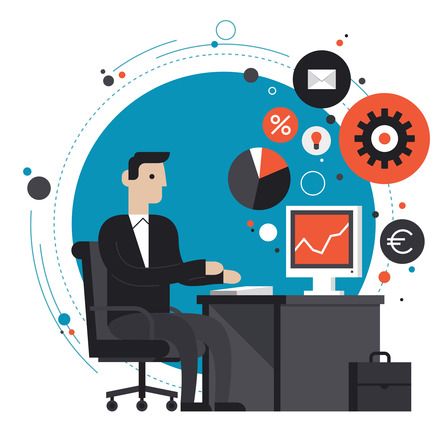 СЕРТИФИКАТУЧЕНИКА(ЦЫ)         КЛАССА    ______________________________ЗАЩИТА ПРОЕКТНОЙ РАБОТЫНА ТЕМУ______________________________________________________ДИРЕКТОР ШКОЛЫ ____________________________И.А. КоржКЛАССНЫЙ РУКОВОДИТЕЛЬ__________________ __________________2019 – 2020 УЧЕБНЫЙ ГОДМУНИЦИПАЛЬНОЕ БЮДЖЕТНОЕ ОБЩЕОБРАЗОВАТЕЛЬНОЕ УЧРЕЖДЕНИЕ Г. ИРКУТСКА СРЕДНЯЯ ОБЩЕОБРАЗОВАТЕЛЬНАЯ ШКОЛА №26СЕРТИФИКАТУЧЕНИКА(ЦЫ)         КЛАССА__________________________________ЗАЩИТА ПРОЕКТНОЙ РАБОТЫНА ТЕМУ___________________________________________________________________ДИРЕКТОР ШКОЛЫ _______________________________________И.А. КоржКЛАССНЫЙ РУКОВОДИТЕЛЬ _____________________________ __________________2019 – 2020 УЧЕБНЫЙ ГОДМУНИЦИПАЛЬНОЕ БЮДЖЕТНОЕ ОБЩЕОБРАЗОВАТЕЛЬНОЕ УЧРЕЖДЕНИЕ Г. ИРКУТСКА СРЕДНЯЯ ОБЩЕОБРАЗОВАТЕЛЬНАЯ ШКОЛА №26СЕРТИФИКАТУЧЕНИКА(ЦЫ)         КЛАССА__________________________________ЗАЩИТА ПРОЕКТНОЙ РАБОТЫНА ТЕМУ___________________________________________________________________ДИРЕКТОР ШКОЛЫ _______________________________________ И.А. КоржКЛАССНЫЙ РУКОВОДИТЕЛЬ _____________________________ __________________2019 – 2020 УЧЕБНЫЙ ГОДМУНИЦИПАЛЬНОЕ БЮДЖЕТНОЕ ОБЩЕОБРАЗОВАТЕЛЬНОЕ УЧРЕЖДЕНИЕ Г. ИРКУТСКА СРЕДНЯЯ ОБЩЕОБРАЗОВАТЕЛЬНАЯ ШКОЛА №26СЕРТИФИКАТУЧЕНИКА(ЦЫ)         КЛАССА__________________________________ЗАЩИТА ПРОЕКТНОЙ РАБОТЫНА ТЕМУ___________________________________________________________________ДИРЕКТОР ШКОЛЫ _______________________________________ И.А. КоржКЛАССНЫЙ РУКОВОДИТЕЛЬ _____________________________ __________________2019 – 2020 УЧЕБНЫЙ ГОДМУНИЦИПАЛЬНОЕ БЮДЖЕТНОЕ ОБЩЕОБРАЗОВАТЕЛЬНОЕ УЧРЕЖДЕНИЕ Г. ИРКУТСКА СРЕДНЯЯ ОБЩЕОБРАЗОВАТЕЛЬНАЯ ШКОЛА №26СЕРТИФИКАТУЧЕНИКА(ЦЫ)         КЛАССА__________________________________ЗАЩИТА ПРОЕКТНОЙ РАБОТЫНА ТЕМУ___________________________________________________________________ДИРЕКТОР ШКОЛЫ _______________________________________ И.А. КоржКЛАССНЫЙ РУКОВОДИТЕЛЬ _____________________________ __________________2019 – 2020 УЧЕБНЫЙ ГОДЭтапы и сроки10 класс11 классПодготовительный Сентябрь-ноябрьВыбор темы, проблемы, тьютора. Постановка цели, обсуждение направленности, основных задач и примерной реализации.Основной Декабрь-январьСбор и изучение литературы, отбор и анализ информации, выбор способа представления результатов, оформление работы, план реализации проекта.Промежуточный контроль(февраль)Публичная защита темы проекта или темы научно-исследовательской работы.Реализация проекта(март-сентябрь)Реализация проекта в соответствии с требованиями к проекту.Заключительный(октябрь)Публичная защита реализованного проекта или учебно-исследовательской работы. Выполнить доЭтапРоспись руководителяДатаВыбор руководителяПроблемаПлан решения проблемыПоиск информацииТеоретическая частьПрактическая частьПродуктВыводыПояснительная запискаПрезентацияВыступление 1Выступление 2ЗащитаВыполнить доЭтапПодпись руководителяДатаВыполнить доЭтапПодпись руководителяДатаВыбор руководителяВыбор руководителяПроблемаПроблемаПлан решения проблемыПлан решения проблемыПоиск информацииПоиск информацииТеоретическая частьТеоретическая частьПрактическая частьПрактическая частьПродуктПродуктВыводыВыводыПояснительная запискаПояснительная запискаПрезентацияПрезентацияВыступление 1Выступление 1Выступление 2Выступление 2ЗащитаЗащитаВыполнить доЭтапПодпись руководителяДатаВыполнить доЭтапПодпись руководителяДатаВыбор руководителяВыбор руководителяПроблемаПроблемаПлан решения проблемыПлан решения проблемыПоиск информацииПоиск информацииТеоретическая частьТеоретическая частьПрактическая частьПрактическая частьПродуктПродуктВыводыВыводыПояснительная запискаПояснительная запискаПрезентацияПрезентацияВыступление 1Выступление 1Выступление 2Выступление 2ЗащитаЗащита